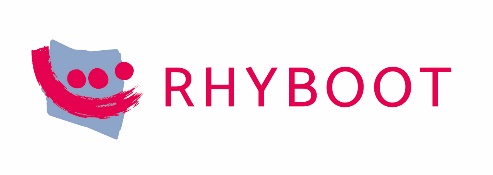 Bewerbungsformular  Praktikum (ersetzt Ihr Motivationsschreiben)PersonalienName: 	Vorname:Geburtsdatum:Wohnadresse:	Wohnort:Bürgerort:Telefonnr.:E-Mail:	Führerausweis:   ja	   ja	   nein   nein   nein   nein   neinAngaben zum PraktikumBevorzugter Bereich:         Arbeit    Arbeit   Wohnen   Wohnen   Wohnen   für beide Bereiche offen   für beide Bereiche offenPraktikumseinsatz:vombisPraktikum Fachhochschule:   ja	   ja	   nein   nein   nein   nein   neinMotivationsgrund:Bemerkungen:Ort, Datum:   Ort, Datum:   Ort, Datum:   Ort, Datum:   Unterschrift:Unterschrift:Unterschrift: